{{#foreach memorial}}{{today_nice_date}}{{addr.name}}{{addr.address}}{{addr.address2}}{{addr.citystatezip}}Dear {{salutation}},The following donations were made in memory of {{memorial_name}} to the {{funit_name}}.Details of the donations are as follows:With our best regards and gratitude for this kind of thoughtful gesture,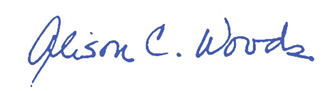 Alison C. WoodsVice President & Chief Development Officer{{/foreach memorial}}{{#foreach donation}}{{donation_date}}{{donor_name}}{{email}}{{address}}{{address2}}{{citystatezip}}{{/foreach donation}}